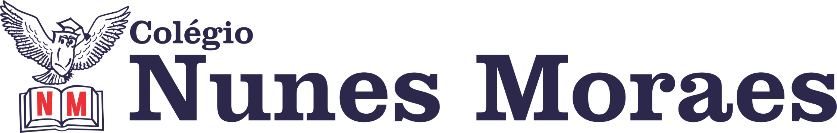 AGENDA DIÁRIA 3º ANO, 31 DE MARÇO1ª AULA: PORTUGUÊSPráticas de Produção Textual: Capítulo 5.      Págs.: 19 a 21.Objetos de conhecimento: Registro de experimento.Aprendizagens essenciais: Planejar e produzir, com a ajuda do professor, relatório de observação científica, considerando a situação comunicativa, os interlocutores, a finalidade ou o propósito, a circulação, o suporte, a linguagem do texto.Atividades propostas: Produção Textual p.19 a 21- Registro de experimento.2ª AULA: HISTÓRIA Páginas 64 e 65  Casa pág 653ª AULA: PORTUGUÊS.Atividades Suplementares: Capítulo 5.      Págs.: 34 a 38.Objetos de conhecimento: Pontuação. Emprego de E e I ao final de palavrasAprendizagens essenciais: Identificar a função na leitura e usar na escrita de textos ponto final, vírgula, ponto de interrogação e ponto de exclamação. Usar corretamente as letras E e I no final de palavras.Atividades propostas: Atividades Suplementares p.36 a 38, questões 6 a 10.Atividade para casa: Atividades Suplementares p.34 a 36, questões 1 a 5.4ª AULA:AVALIAÇÃO DE CIÊNCIAS.Bons estudos e uma ótima quinta-feira!